FONDS PARITAIRES DU SECOND ŒUVRE DU CANTON DE FRIBOURGmenuiserie, ébénisterie et charpenterie	- plâtrerie et peinturerevêtements de sol et pose de parquet	- carrelage(Selon art. 2, al 1 de la CCT-SOR 2007-2010)Rue de l’Hôpital 15, CP 592		1701 FribourgDEMANDE DE SUBVENTIONNom, Prénom :	Adresse exacte :		Domicile :	N° de téléphone :	Professionnel :	Date de naissance	Enfants mineurs à charge	Coordonnées de paiementBanque et adresse :		N° bancaire ou CCP :		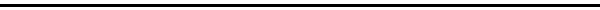 Employeur :	N° de téléphone : 	Adresse exacte :	Domicile :	Genre de cours suivi :	Nom de l’école :	Lieu du cours :	Durée de cours : 	1er jour :	Dernier jour :	Dernière subvention touchée en :	Pour le cours :	Montant subvention accordé		Recevez-vous déjà des prestations d’autres institutions pour ce cours ?	 oui nonSi oui, de quelles institutions et pour quel montant ?	Montant dernier salaire :	L’employeur verse-t-il tout ou partie u salaire pendant le cours ?	 oui  nonSi oui, quel montant ?	L’employeur participe-t-il aux frais de cours ?		 oui  nonSi oui, pour quel montant ?	L’employeur retient-il la contribution professionnelle paritaire ? 	 oui  nonTournez la page svp	Lieu et date :			Signature de l’ayant droit :			Signature de l’employeur :			Timbre de l’entreprise :		Attention : la requête doit parvenir au Secrétariat pour les subventions dans le second œuvre du canton de Fribourg au plus tard 60 jours après le dernier jour du cours, la date de réception faisant foi. En cas de retard, la Commission pour l’attribution se réserve le droit de ne pas accorder la subvention demandée.	Annexes :	copie du paiement de la taxe de cours			copie du prix des transports publics (prix abonnement)Liste de fraisTaxe de cours (inscription) :	Fr.	Matériel :						Fr.	Déplacement = prix transports publicsDu domicile au lieu des cours,Prix abonnement aller-retourFr.	 X 	=	Fr.	Éventuellement :Du domicile au lieu des cours.Prix d’une course a.-r. X nombre de coursFr. 	 X 	=	Fr.	Frais de repas :	Fr.	Frais de logement :	Fr.	Perte de salaire (maximum 10 jours ouvrables) :	Fr.	TOTAL DES FRAIS :	Fr.	(En vertu du règlement de la CPPF sur les subventions, le montant maximum subventionnable pour une période de 12 mois consécutifs se monte à Fr. 10'000.-. La subvention accordée représente 50 % de ce montant. Pour les personnes ayant un ou des enfants à charge, celle-ci représente 75 %)Veuillez laisser en blanc svpFr.	Fr.	Fr.	Fr.	Fr.	Fr.	Fr.	Fr.	